　　　　　　　　　　　　　　借　地　権　申　告　書令和　　年　　月　　日〇〇町長　〇〇〇〇　様次表の土地の（全部・一部）　　　　     平方メートルについて、下記の内容の借地権を有することを申告します。記備　考１　借地権の目的である権利が土地所有権以外の権利である場合は、「土地所有者」を「借地権の目的である権利所有者」と書き換えて使用してください。２　土地所有者が連署せず、借地権を証する書面を添えて申告する場合は、「土地所有者」欄は記載しないでください。３　借地権者又は土地所有者が法人である場合は、「住所」「氏名」欄には法人の主たる事務所の所在地及び名称を記載し、「生年月日」「性別」欄は記載しないでください。４　定期借地権の場合は、「摘要」欄に借地期間を記載してください。５　借地権者、土地所有者とも、実印を押印し、印鑑登録証明書（発行の日から6ヶ月以内のもの）を添付してください。　　　　　　　　　　　　　　　　　　　（裏）（権利部分の図面についての注意）１　借地権が１筆の土地の全部のときは、図面は必要ありません。２　借地権が１筆の土地の一部であるときは、その借地権の目的となっている部分の位置　を明らかにするために、図面に次の事項を記載してください。（１）　借地権の目的となっている土地の１筆全部と、これに接する道路、水路等（２）　借地権の目的となっている部分の周囲の辺長と筆界からの距離（３）　借地権の目的となっている部分に建物、工作物等があるときは、その位置及び形状（４）　方位（記載例）                                   借地権者〒〒〒借地権者生年月日明治　大正　昭和　平成　　　年　　月　　日性　別借地権者㊞電　話土地所有者〒〒〒土地所有者生年月日明治　大正　昭和　平成　　　年　　月　　日性　別土地所有者㊞電　話令和　　年　　月　　日　　登 記 簿 登 記 事 項令和　　年　　月　　日　　登 記 簿 登 記 事 項令和　　年　　月　　日　　登 記 簿 登 記 事 項令和　　年　　月　　日　　登 記 簿 登 記 事 項令和　　年　　月　　日　　登 記 簿 登 記 事 項令和　　年　　月　　日　　登 記 簿 登 記 事 項字　名地　番地　目地積（㎡）摘　要所有者の住所及び氏名地　番地積（㎡）契約年月日摘　　　　　　　要権　利　部　分　の　図　面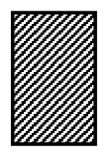 